CHARLES E DAVIS EDUCATION FOUNDATION SCHOLARSHIP (Option A)Sherman County Scholarship Association Scholarship (Option B) SCHOLARSHIP APPLICATION GUIDELINESCOLLEGE STUDENTGuide for Applying as a COLLEGE StudentPURPOSEThe purpose of this scholarship program is to provide financial grants for needy, worthy, and ambitious graduates of Sherman High School who wish to further their education by enrolling as a regular, full-time student in a college, university, community college, and/or graduate school. Procedures for awarding scholarships are based on:  FAFSA 40%; GPA 40%; Application Evaluation 20%.SCHOLARSHIP GUIDELINESPlease note: the following is a NEW REQUIREMENT Select one of the following: OPTION A: STUDENTS WHO WILL ATTEND A SCHOOL IN OREGONOPTION B: STUDENTS WHO WILL ATTEND A SCHOOL OUT-OF-STATE If applying for Charles Davis Scholarship you must also fill out CSA Pre-Application (csascholars.org/cdavis) due April 15th. If choosing Option B, do not fill out the CSA forms.Applications to be considered by the Sherman County Scholarship Association (SCSA) must be received by the Sherman High School Scholarship Advisor by 4:00 p.m. on April 15th, unless the deadline is extended by the Association.  All documents turned in will be date and time stamped.  Applications received after the deadline will not be considered for scholarship awards.Scholarship grants are to be used for direct schooling costs such as tuition, books, room and board, and transportation.Scholarship funds will be released after proof of successful completion of each term or semester has been submitted.  Successful completion means the applicant is a full-time student (carrying 12 hours) and has earned at least a 2.0 Grade Point Average (GPA) for said term. Graduate students are considered full-time if carrying a minimum of 9 hours and maintaining a minimum 2.5 GPA. The Scholarship recipient will provide the Sherman High School Scholarship Advisor’s Office with a copy of their progress report, including courses taken and grades received, at the end of each term or semester. Should a student be taking ungraded courses, a statement of progress will be required from the student’s instructor or project advisor.SCHOLARSHIP APPLICATION PROCEDURES:All funds available will be awarded to successful applicants in amounts determined by the scholarship board of directors and the Charles Davis selection committee providing the following criteria are met:Only graduates of Sherman High School are eligible.The following documents constitute a complete application packet and are ALL due to the High School Scholarship Advisor by 4:00 p.m. April 15th.Application: The Sherman County Scholarship Association/Charles Davis Education Fund College Application Form available on the Sherman County School website https://sjshs.weebly.com.  ALL SECTIONS MUST BE FILLED OUT COMPLETELY AND IT MUST BE SIGNED.Transcript: Applicants must include an unofficial copy of their most recently completed term or semester's transcript. SAR: The Student Aid Report (SAR) is generated when parents/applicants complete the Free Application for Federal Student Aid (FAFSA). If the SAR is not submitted to the high school Scholarship Advisor before the deadline, the applicant will still be eligible for scholarship funds, but will be ranked behind ALL other applicants in this 40% FAFSA rating category.   Form W-9:  Completed and signed. YOUR ACTUAL SIGNATURE IS REQUIRED Remind App:  Signup using the Remind App so you will not miss important deadlines. Simply text @sscholarsh to this number 81010.Complete application packets may be scanned and sent via email to scholarship@sherman.k12.or.us OR they may be hand delivered to the Sherman County School Scholarship Advisor’s Office OR mailed to Sherman County School, Attn: Scholarship Advisor, 65912 High School Loop, Moro, OR 97039.THANK YOU NOTES SHOULD BE SENT TO: Sherman County Scholarship Association at PO Box 3, Moro OR 97039 Updated February 11, 2020New This Year! Signup to receive important reminders using the Remind App.  Standard text messaging rates will apply. To sign up to receive messages, simply text @sscholarsh to this number 81010.  If at any time you would like to stop receiving text updates, simply text STOP to the same number. 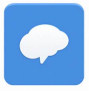  Signature of Applicant        								Complete applications including supporting material must be received by the Sherman County School Scholarship Advisor by 4:00 pm April 15th.  Late and/or incomplete submittals will not be considered.   Mail via USPS to:	Sherman County School		OR	   Scan & Email:	       scholarship@sherman.k12.or.usAttn:   Scholarship Advisor65912 High School LoopMoro, OR 97039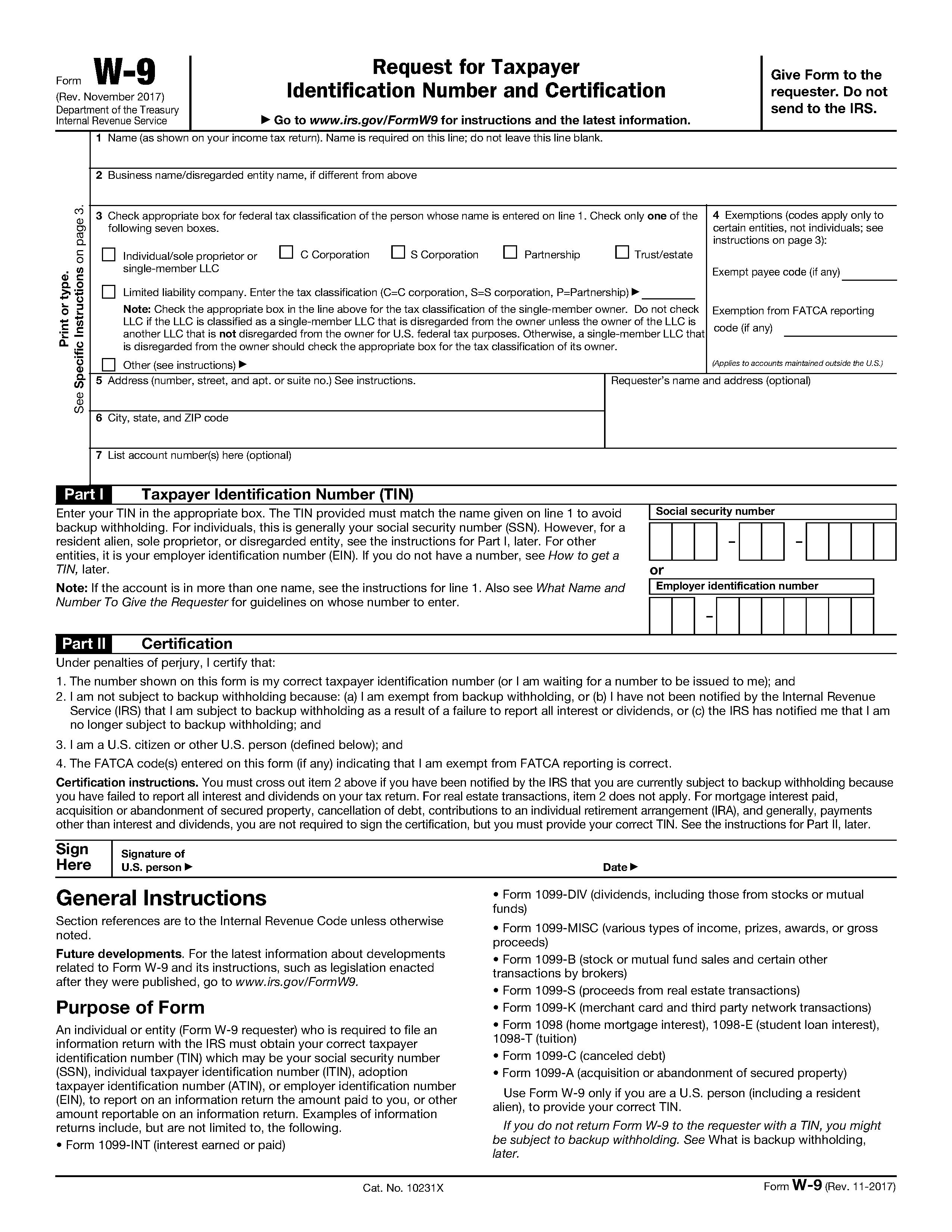 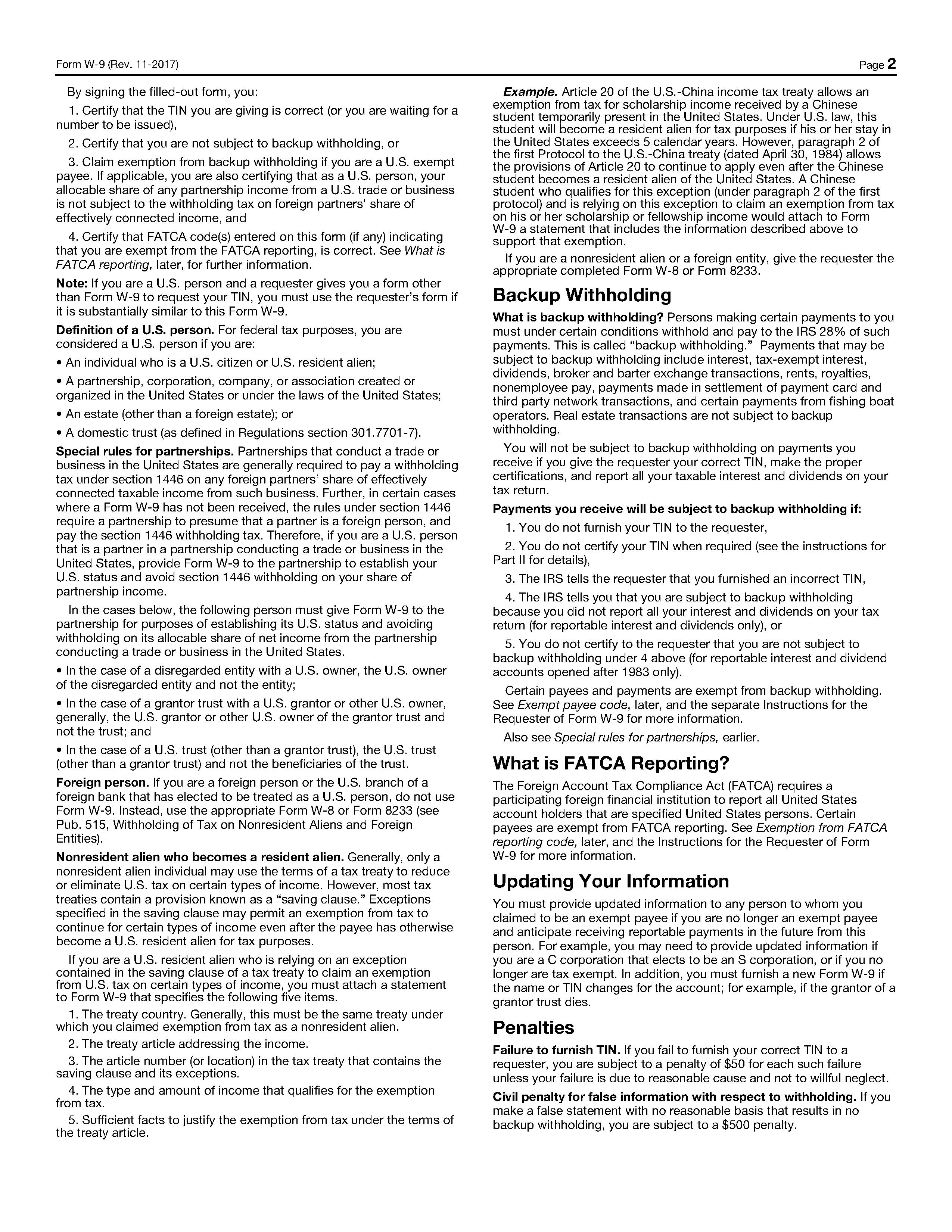 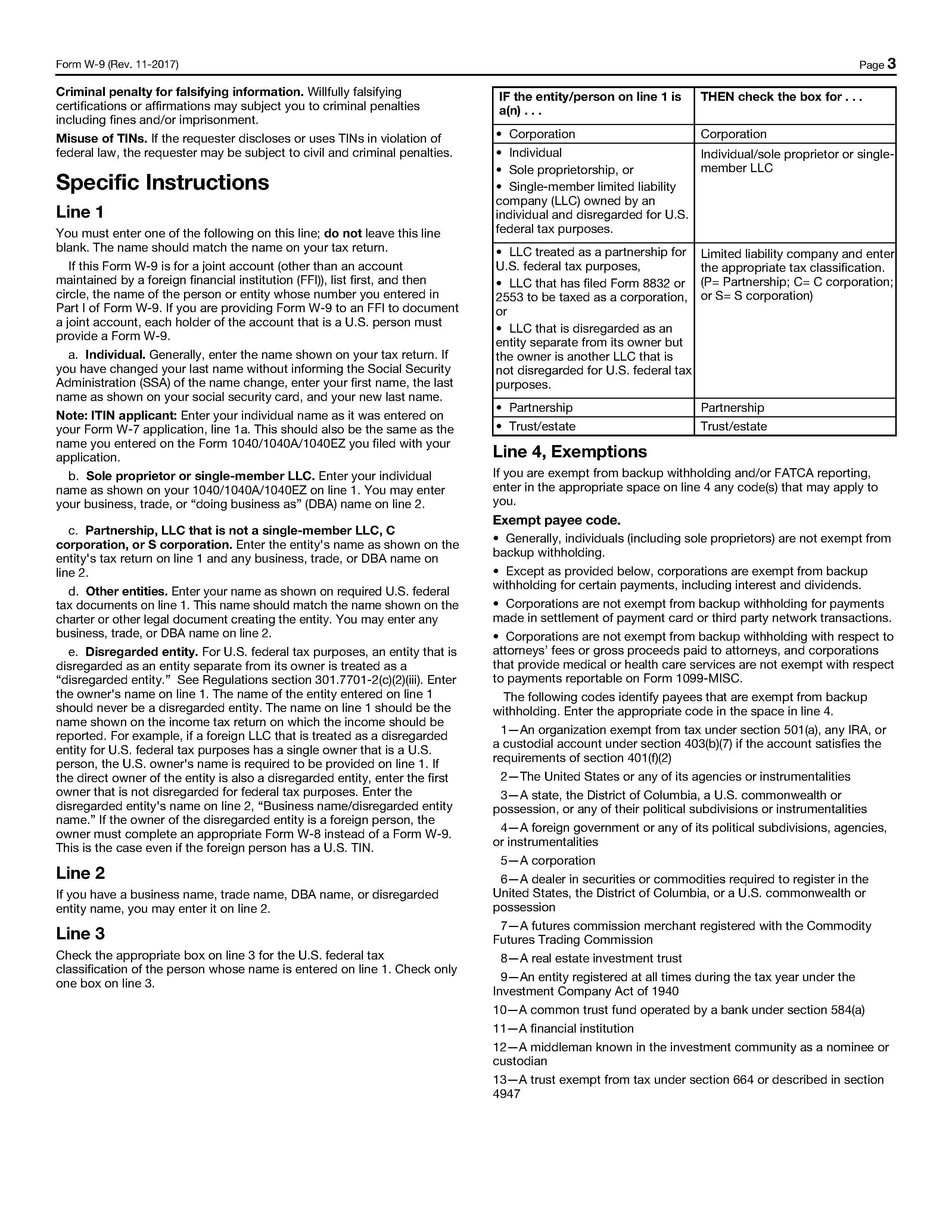 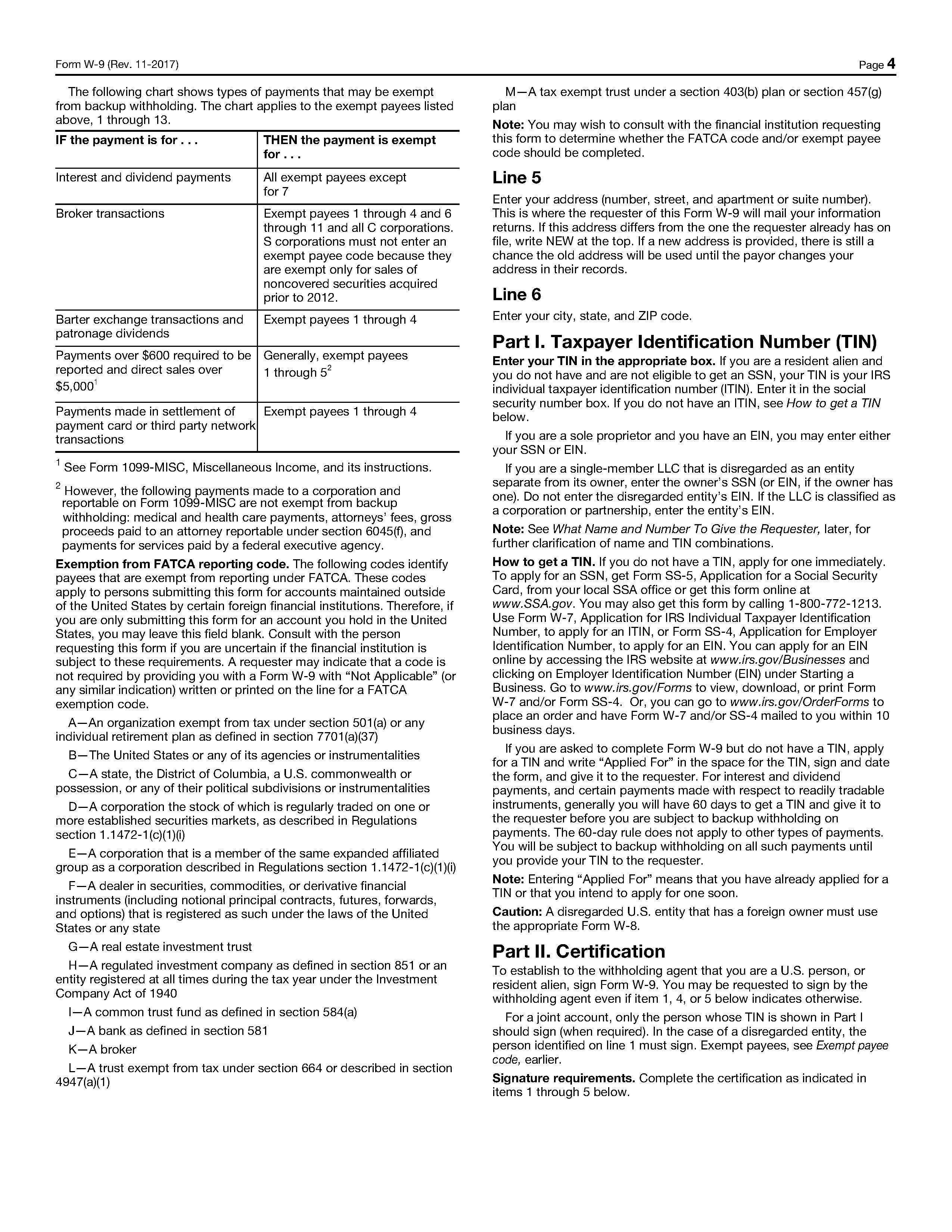 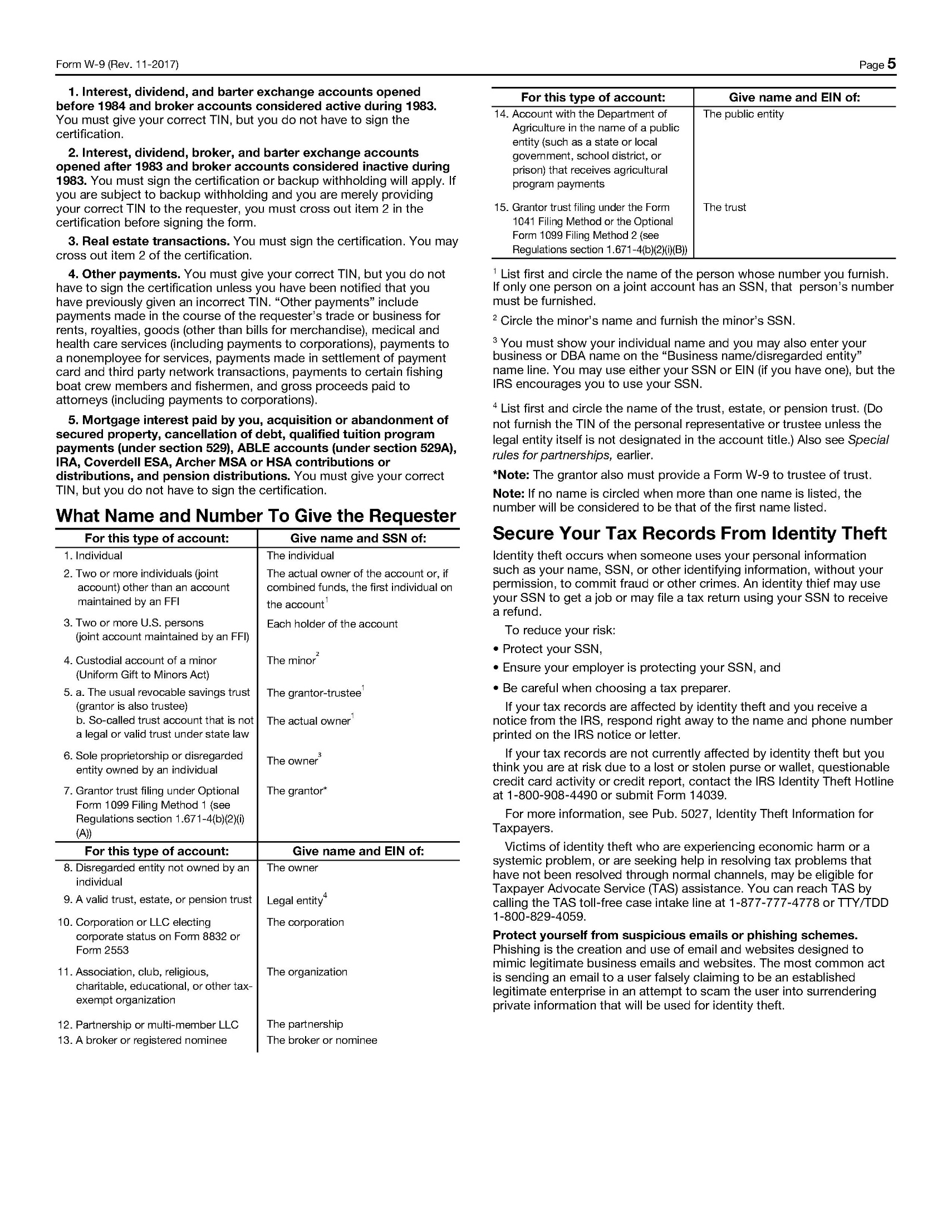 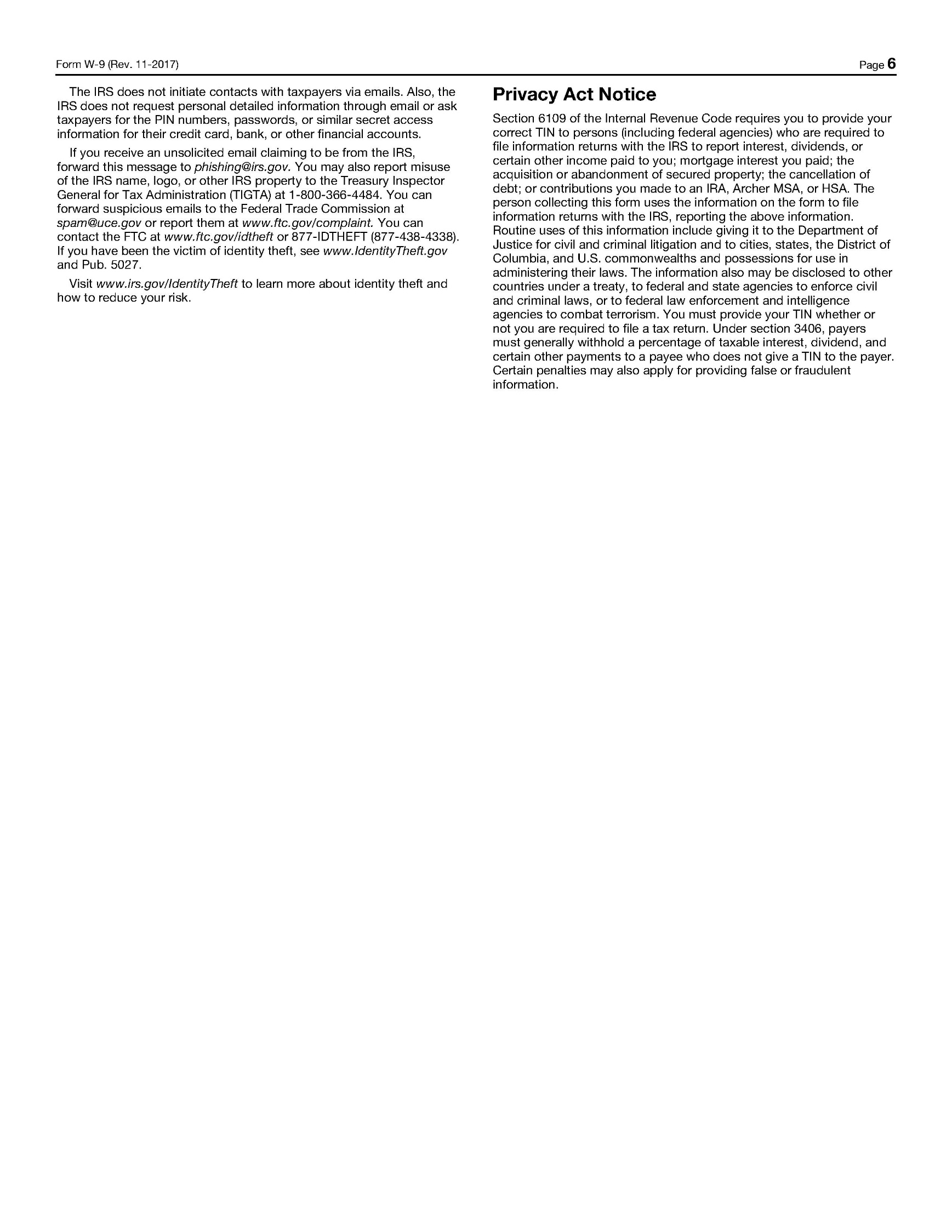 Sherman County Scholarship Association/Charles E. Davis Educational Foundation Scholarship FundCOLLEGE Student ApplicationSherman County Scholarship Association/Charles E. Davis Educational Foundation Scholarship FundCOLLEGE Student ApplicationSherman County Scholarship Association/Charles E. Davis Educational Foundation Scholarship FundCOLLEGE Student ApplicationApplicant InformationApplicant InformationApplicant InformationName:           Name:           Name:           Date:                      Email:  ‘g;‘g;‘;‘;‘;a’L;                                 Email:  ‘g;‘g;‘;‘;‘;a’L;                                 Year Graduated from SHS:  Cell Phone:                      Cell Phone:                      Current mailing address:                      Current mailing address:                      Current mailing address:                      City:                      State:                      ZIP Code:                      School planning to attend NEXT school year:                      School planning to attend NEXT school year:                      In In-State (Option A)      CSA: Pre-Application          Out-of-State (Option B)Proposed Major:                       Full-Time    Part-Time 6-9 hours  Grad Student 9+hours Full-Time    Part-Time 6-9 hours  Grad Student 9+hoursFamily InformationFamily InformationFamily InformationFather’s Name:Father’s Name:Father’s Name:Occupation:Occupation:Occupation:Mother’s Name:   Mother’s Name:   Mother’s Name:   Occupation:  Occupation:  Occupation:  College Honors and AwardsCollege Honors and AwardsCollege Honors and AwardsCollege or Community Offices and Positions of Leadership and Clubs of which you are a member. How will you be funding your education? Please list ALL other sources including scholarships/grants, savings from work, family member contributions, etc. How will you be funding your education? Please list ALL other sources including scholarships/grants, savings from work, family member contributions, etc. Choose one of the following and briefly explain within a paragraph how college or other experiences have:  (No more than 75 words)Strengthened characterEnhanced unknown abilitiesDeveloped moral or ethical philosophies Choose one of the following and briefly explain within a paragraph how college or other experiences have:  (No more than 75 words)Strengthened characterEnhanced unknown abilitiesDeveloped moral or ethical philosophies Brief description of your current employment. REQUIRED if part-time.Part-time students ONLY: Indicate courses you will take this coming year (Sept thru June). You must include (1) reference from your current employer (below).REFERENCES:  Give names and phone numbers of three persons who would recommend you.  (Non-relatives)1)2)3)